МКОУ «СОШ №1 ст. Кардоникской»Неделя психологии в школеПлан — конспект                                                 индивидуального занятия педагога-психолога с детьми младшего школьного возраста  с применением песочной терапии.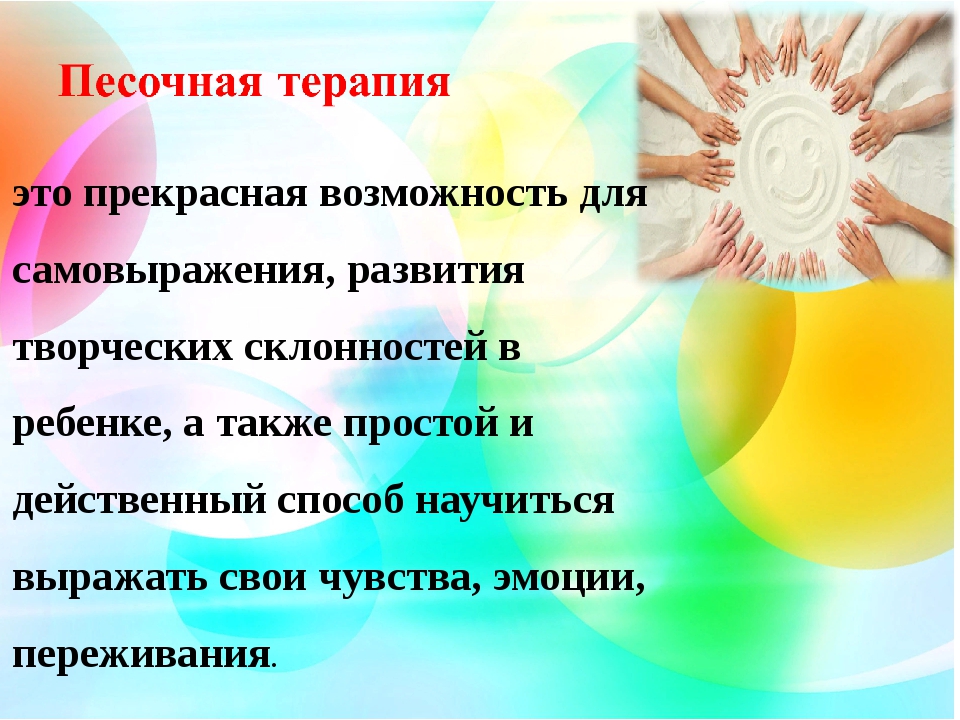 Педагог – психолог Синеокая О.В.Декабрь, 2020Тема: «Осень в песочной стране» (рисование на песке).Проводится индивидуально с использованием светового модуля для игр с песком.Цель:Создание атмосферы благотворного влиянияна эмоциональное состояние ребенка. Задачи:обобщить у ребенка представления об осени, ее признаках, расширять и активизировать словарь по теме;учить ребенка создавать песочные сюжеты;учить аккуратности в работе с песком;закреплять свойства песка;развивать тактильную чувствительность, мелкую моторику, мышление, фантазию. Оборудование: световой стол для рисования песком, картина Левитана «Золотая осень»Ход:- Я приглашаю тебя (имя ребенка) в «Песочную страну». Но прежде чем мы туда отправимся, я предлагаю тебе рассмотреть эту картину. Рассматривание картины И. И. Левитана «Золотая осень».- Осень была любимейшим временем года для Левитана, и он посвятил ей более 100 картин. Одной из самых любимых является эта картина «Золотая осень».Вопросы ребенку:- Какая осень изображена на картине? (золотая)- Какие краски использовал художник? (красную, желтую, оранжевую)- Что на картине особенно красиво? (деревья)- Какая погода была в этот день? (солнечная)Сегодня мы будем рисовать необычным способом: на песке пальцами, руками. - Но сначала мы с песком поздороваемся: «Здравствуй, песок!».Положи ладошки на песок. Давай его погладим. Какой песок?. (сухой, шершавый, мягкий). Песок может сыпаться (набираем в кулачок, сыпем струйкой; набираем пригоршню, просыпаем сквозь пальцы).- А теперь я разровняю песочек и мы будем рисовать здесь осеннюю картину.- Я буду загадывать загадки, а ты будешь рисовать отгадки. Пусты поля,Мокнет земля,Дождь поливает,Когда это бывает (осенью)Кто, как только жарко станет,Шубу на плечи натянет. А нагрянет холод злой —Скинет с плеч её долой (лес).- Я приглашаю тебя на прогулку в осенний лес.Здравствуй, лес, осенний лес!Полный сказок и чудес!Что в лесу твоём творится?Кто в лесу твоём таится?Его весной и летомМы видели одетым,А осенью с бедняжкиСорвали все рубашки (дерево).Дерево нарисуем, отпечатав ладошку с растопыренными пальчиками. Подрисуем короткие веточки пальчиком и ствол ребром ладони.Падают с ветки золотые монетки. (Листья)Нарисуем листопад подушечками пальцев.Что выше леса,Краше света,Без огня горит? (солнце)Солнце нарисуем круговыми движениями кулачка.Кто входит в окно и не ломает его? (солнечные лучи) –подрисуем пальчиками.Без крыльев летят,Без ног бегут,Без паруса плывут (облака).Волнистыми движениями пальчика нарисуем облака.У них есть крылья, голова,Две лапки, клюв и перья.Все появляются с яйца.Слышны их песенки с деревьев. (птицы)Птиц, летящих в небе, нарисуем указательными пальчиками левой и правой рукой. Сначала одной рукой, потом другой.Посмотри, какая красивая картина получилась! Тебе понравилось рисовать на песке?